ДЕПАРТАМЕНТ РЕГИОНАЛЬНОЙ БЕЗОПАСНОСТИХАНТЫ-МАНСИЙСКОГО АВТОНОМНОГО ОКРУГА - ЮГРЫПРИКАЗот 5 декабря 2022 г. N 5-нпОБ УТВЕРЖДЕНИИ ФОРМ ДОКУМЕНТОВ ПО ОКАЗАНИЮ ЮРИДИЧЕСКОЙПОМОЩИ В ТРУДНОДОСТУПНЫХ И МАЛОНАСЕЛЕННЫХ МЕСТНОСТЯХХАНТЫ-МАНСИЙСКОГО АВТОНОМНОГО ОКРУГА - ЮГРЫ И БЕСПЛАТНОЙЮРИДИЧЕСКОЙ ПОМОЩИ ОТДЕЛЬНЫМ КАТЕГОРИЯМ ГРАЖДАНРОССИЙСКОЙ ФЕДЕРАЦИИВ соответствии с постановлением Губернатора Ханты-Мансийского автономного округа - Югры от 15 сентября 2022 года N 119 "О Департаменте региональной безопасности Ханты-Мансийского автономного округа - Югры и передаче отдельных функций и полномочий некоторых исполнительных органов Ханты-Мансийского автономного округа - Югры", постановлением Правительства Ханты-Мансийского автономного округа - Югры от 29 декабря 2011 года N 514-п "Об обеспечении граждан бесплатной юридической помощью в Ханты-Мансийском автономном округе - Югре" приказываю:Утвердить формы:1. Заявления адвоката о компенсации расходов, связанных с оказанием адвокатом юридической помощи в труднодоступных и малонаселенных местностях (приложение 1).2. Сводного отчета Адвокатской палаты Ханты-Мансийского автономного округа - Югры о компенсации расходов адвокатов по оказанной ими юридической помощи в труднодоступных и малонаселенных местностях автономного округа (приложение 2).3. Отчета исполнительных органов автономного округа о направленных к адвокатам гражданах на получение бесплатной юридической помощи (приложение 3).4. Заявления адвоката об оплате труда и компенсации расходов при оказании бесплатной юридической помощи (приложение 4).5. Направления на получение бесплатной юридической помощи (приложение 5).6. Сводного отчета Адвокатской палаты Ханты-Мансийского автономного округа - Югры об объемах расходов адвокатов, связанных с оказанием бесплатной юридической помощи, и оплате их труда (приложение 6).7. Акта об оказании бесплатной юридической помощи (приложение 7).8. Маршрутного листа (приложение 8).9. Направления на получение бесплатной юридической помощи гражданину, оказавшемуся в трудной жизненной ситуации (приложение 9).Директор Департаментарегиональной безопасности -заместитель Губернатора Ханты-Мансийскогоавтономного округа - ЮгрыА.А.ТИРТОКАПриложение 1к приказу Департаментарегиональной безопасностиХанты-Мансийскогоавтономного округа - Югрыот 05.12.2022 N 5-нп                             Президенту Адвокатской палаты                             Ханты-Мансийского автономного округа - Югры                             от адвоката __________________________________                             (Ф.И.О.)                             номер адвокатского удостоверения _____________                             регистрационный номер в реестре ______________                             наименование адвокатского образования ________                             ______________________________________________                             адрес адвокатского образования _______________                             ______________________________________________           Заявление адвоката о компенсации расходов, связанных        с оказанием адвокатом юридической помощи в труднодоступных                        и малонаселенных местностях    Прошу компенсировать расходы в размере ________________________ рублей,связанные     с    оказанием    юридической    помощи    гражданину    (ке)__________________________________________________________________________,                                 (Ф.И.О.)проживающему(ей) в ________________________________________________________  (наименование населенного пункта, района, относящегося к труднодоступным__________________________________________________________________________, и малонаселенным местностям Ханты-Мансийского автономного округа - Югры)                 Вид и размеры расходов адвоката (расчет)    Марка автомобиля _____________________________________________________,нормы расхода топлива _____________________________________________________                    (заполняется в случае использования личного транспорта)    Приложения:    копия  паспорта  гражданина  Российской  Федерации или иного документа,удостоверяющего  личность гражданина Российской Федерации, которому оказанаадвокатская помощь;    копия соглашения с гражданином об оказании юридической помощи;    маршрутный  лист,  свидетельствующий  о  времени  пребывания адвоката внаселенном пункте, отнесенном к труднодоступным и малонаселенным местностямавтономного округа (при использовании личного транспорта);    документы,   свидетельствующие   о   расходах  адвоката,  в  том  числеподтверждающие   аренду   помещения   и   стоимость  услуг,  оказываемых  сприменением   организационно-технических   средств   для  работы  адвоката,транспортные   расходы,   право  собственности  или  владения  автомобилем,командировочные расходы.Адвокат ______________________/___________________________________________/              (подпись)                           (Ф.И.О.)__________________ ДатаПриложение 2к приказу Департаментарегиональной безопасностиХанты-Мансийскогоавтономного округа - Югрыот 05.12.2022 N 5-нпСводный отчет Адвокатской палаты Ханты-Мансийскогоавтономного округа - Югры о компенсации расходов адвокатовпо оказанной ими юридической помощи в труднодоступныхи малонаселенных местностях автономного округаПрезидент Адвокатской палатыХанты-Мансийскогоавтономного округа - Югры __________________/______________________________М.П.                          (подпись)                 Ф.И.О.Главный бухгалтер _____________________/___________________________________                       (подпись)                      Ф.И.О.Приложение 3к приказу Департаментарегиональной безопасностиХанты-Мансийскогоавтономного округа - Югрыот 05.12.2022 N 5-нпОтчетисполнительных органов автономного округа о направленныхк адвокатам гражданах на получение бесплатной юридическойпомощиРуководитель исполнительного органа(государственного органа)Ханты-Мансийского автономного округа - Югры_________________________________/_________________________________________          (подпись)                                  Ф.И.О.Приложение 4к приказу Департаментарегиональной безопасностиХанты-Мансийскогоавтономного округа - Югрыот 05.12.2022 N 5-нп                             Президенту Адвокатской палаты                             Ханты-Мансийского автономного округа - Югры                             от адвоката __________________________________                             ______________________________________________                             (Ф.И.О.)                             номер адвокатского удостоверения _____________                             регистрационный номер в реестре ______________                             наименование адвокатского образования ________                             ______________________________________________                             ______________________________________________                             адрес адвокатского образования, номер телефона                             ______________________________________________         Заявление адвоката об оплате труда и компенсации расходов                при оказании бесплатной юридической помощи    Прошу  оплатить  юридические  услуги  в  размере  _____________________рублей и компенсировать расходы в размере _______________ рублей, связанныес оказанием бесплатной юридической помощи гражданину (ке) ________________,                                                              (Ф.И.О.)___________________________________________________________________________проживающему(ей) в ________________________________________________________           (адрес, наименование населенного пункта, района, номер телефона)__________________________________________________________________________,относящемуся(ейся) к категории ____________________________________________                  (категория граждан, имеющих право на получение бесплатной___________________________________________________________________________          юридической помощи в соответствии с частью 1 статьи 20                            Федерального закона___________________________________________________________________________         от 21 ноября 2011 года N 324-ФЗ "О бесплатной юридической                      помощи в Российской Федерации",___________________________________________________________________________    статьей 4 Закона Ханты-Мансийского автономного округа - Югры от 16                             декабря 2011 года___________________________________________________________________________  N 113-оз "О бесплатной юридической помощи в Ханты-Мансийском автономном                              округе - Югре"___________________________________________________________________________    Случаи оказанной бесплатной юридической помощи ________________________                                                      (в соответствии с___________________________________________________________________________          частями 2, 3 статьи 20 Федерального закона от 21 ноября            2011 года N 324-ФЗ "О бесплатной юридической помощи             в Российской Федерации", статьями 5 - 5.8 Закона         Ханты-Мансийского автономного округа - Югры от 16 декабря            2011 года N 113-оз "О бесплатной юридической помощи               в Ханты-Мансийском автономном округе - Югре")                Вид юридической помощи и размер стоимости,                  оказанной адвокатом юридической помощи    Марка автомобиля ______________________________________________________норма расхода топлива _____________________________________________________                    (заполняется в случае использования личного транспорта)    К   заявлению   прилагаются   документы,   предусмотренные  пунктом  10приложения  5  к  постановлению Правительства Ханты-Мансийского автономногоокруга  -  Югры  от  29  декабря  2011 года N 514-п "Об обеспечении гражданбесплатной  юридической  помощью  в  Ханты-Мансийском  автономном  округе -Югре".Адвокат ___________________/______________________________________________/            (подпись)                           (Ф.И.О.)____________________ Дата заполненияПриложение 5к приказу Департаментарегиональной безопасностиХанты-Мансийскогоавтономного округа - Югрыот 05.12.2022 N 5-нп                                Направление                на получение бесплатной юридической помощиГражданину (ке) __________________________________________________________,                                    (фамилия, имя, отчество)проживающему(ей) _________________________________________________________,                                 (адрес места жительства)относящемуся(ейся) к категории: ___________________________________________                           (указывается категория гражданина в соответствии__________________________________________________________________________,           с частью 1 статьи 20 Федерального закона от 21 ноября            2011 года N 324-ФЗ "О бесплатной юридической помощи               в Российской Федерации" или статьей 4 Закона         Ханты-Мансийского автономного округа - Югры от 16 декабря            2011 года N 113-оз "О бесплатной юридической помощи               в Ханты-Мансийском автономном округе - Югре")по случаю: ________________________________________________________________    (указывается случай, по которому необходима бесплатная юридическая                           помощь в соответствии___________________________________________________________________________         с частями 2, 3 статьи 20 Федерального закона от 21 ноября            2011 года N 324-ФЗ "О бесплатной юридической помощи            в Российской Федерации" или статьями 5 - 5.8 Закона         Ханты-Мансийского автономного округа - Югры от 16 декабря            2011 года N 113-оз "О бесплатной юридической помощи               в Ханты-Мансийском автономном округе - Югре")Бесплатную юридическую помощь будет оказывать адвокат _____________________                                                       (наименование, адрес__________________________________________________________________________.   адвокатского образования, фамилия, имя, отчество адвоката, контактный                                 телефон)    Направление действительно в течение 3 месяцев с даты выдачи.    При обращении к адвокату вместе с направлением гражданин предоставляет:    паспорт    гражданина   Российской   Федерации   или   иной   документ,удостоверяющий личность;    копию  документа,  подтверждающего  отнесение  гражданина  к  одной  изкатегорий  граждан,  предусмотренных частью 1 статьи 20 Федерального законаот  21  ноября  2011  года  N  324-ФЗ  "О  бесплатной  юридической помощи вРоссийской  Федерации"  или  статьей 4 Закона Ханты-Мансийского автономногоокруга  -  Югры  от 16 декабря 2011 года N 113-оз "О бесплатной юридическойпомощи в Ханты-Мансийском автономном округе - Югре".Руководитель исполнительного органа (государственного органа)Ханты-Мансийского автономного округа - Югры________________________/____________________________________      (подпись)                   (фамилия, инициалы)М.П.                                            "___" ___________ 20__ годаПриложение 6к приказу Департаментарегиональной безопасностиХанты-Мансийского автономногоокруга - Югрыот 05.12.2022 N 5-нпСводный отчетАдвокатской палаты Ханты-Мансийского автономногоокруга - Югры об объемах расходов адвокатов, связанныхс оказанием бесплатной юридической помощи, и оплате их трудаПрезидент Адвокатской палатыХанты-Мансийскогоавтономного округа - Югры___________________________/_______________________________________________       (подпись)                                 Ф.И.О.М.П.Главный бухгалтер__________________________________/________________________________________       (подпись)                                 Ф.И.О.Приложение 7к приказу Департаментарегиональной безопасностиХанты-Мансийского автономногоокруга - Югрыот 05.12.2022 N 5-нп                                    Акт                 об оказании бесплатной юридической помощиг. ____________________                       "___" _____________ 20__ годаАдвокат ________________________________________________, являющийся(щаяся)                        (Ф.И.О. адвоката)членом адвокатского образования ___________________________________________                                 (наименование адвокатского образования)__________________________________________________________________________,именуемый(ая) в дальнейшем "Адвокат", с одной стороны, и ___________________________________________________________________________, проживающий(щая)        (Ф.И.О. и дата рождения гражданина)по адресу: _______________________________________________________________,именуемый (ая) в дальнейшем "Гражданин", действующий (щая) на основании _____________________________________________________________________________,    (данные паспорта или иного документа, удостоверяющего личность)с  другой  стороны,  подписали  настоящий  акт о том, что Адвокатом оказанаГражданину бесплатная юридическая помощь в виде и объеме: ____________________________________________________________________________________________  (указывается вид в соответствии со статьей 6 Федерального закона от 21  ноября 2011 года N 324-ФЗ "О бесплатной юридической помощи в Российской                                Федерации"__________________________________________________________________________,                   и объем оказанной юридической помощи)по следующему случаю: _____________________________________________________                   (указывается случай, по которому была оказана бесплатная                                        юридическая помощь___________________________________________________________________________ в соответствии с частями 2, 3 статьи 20 Федерального закона от 21 ноября2011 года N 324-ФЗ "О бесплатной юридической помощи в Российской Федерации"___________________________________________________________________________  или статьями 5 - 5.8 Закона Ханты-Мансийского автономного округа - Югры    от 16 декабря 2011 года N 113-оз "О бесплатной юридической помощи в                Ханты-Мансийском автономном округе - Югре")Претензии со стороны Гражданина к Адвокату _______________________________.                                                 (имеются/не имеются)Адвокат _________________________ / ____________ / ________________________          (расшифровка подписи)       (подпись)             (дата)Гражданин ______________________ / ________________ / _____________________          (расшифровка подписи)       (подпись)              (дата)Приложение 8к приказу Департаментарегиональной безопасностиХанты-Мансийскогоавтономного округа - Югрыот 05.12.2022 N 5-нп                              Маршрутный лист              для проезда к месту оказания юридической помощи                   при использовании личного транспортаАдвокат ___________________________________________________________________                           (фамилия, имя, отчество)Адвокатское образование ___________________________________________________Личный транспорт __________________________________________________________                  (марка, модель и государственный регистрационный знак                                 транспортного средства)Резолюция  куратора  о  необходимости  направления  адвоката  для  оказаниягражданам бесплатной юридической помощи _________________________________________________________________________________________________________________________________________________________________________________________Куратор _________________________/________________________________________/              (подпись)                            (Ф.И.О.)____________________ Дата заполненияВыбыл из _____________________________ Прибыл в ___________________________      (наименование населенного пункта)   (наименование населенного пункта)"___" ______________ 20___ г.          "___" ______________ 20___ г._____________________________________  ____________________________________    (должность личная подпись)              (должность личная подпись)             М.П.                                        М.П.Выбыл из ______________________________ Прибыл в __________________________       (наименование населенного пункта)  (наименование населенного пункта)"___" _______________ 20___ г.          "___" ______________ 20___ г.______________________________________  ___________________________________    (должность личная подпись)             (должность личная подпись)            М.П.                                       М.П.Приложение 9к приказу Департаментарегиональной безопасностиХанты-Мансийскогоавтономного округа - Югрыот 05.12.2022 N 5-нп                                Направление          на получение бесплатной юридической помощи гражданину,                 оказавшемуся в трудной жизненной ситуации    На  основании  решения  комиссии  по  рассмотрению  обращений  граждан,оказавшихся в трудной жизненной ситуации, протокол от "___" __________ 20__года, гражданин(ка) ______________________________________________________,                                 (фамилия, имя, отчество)проживающий(ая) ______________________________________________________________________________________________________________________________________                         (адрес места жительства)признан  (на)  находящимся(ейся) в трудной жизненной ситуации и нуждающимся(ейся)  в  предоставлении бесплатной юридической помощи в экстренном случаепо вопросу ________________________________________________________________                     (указывается случай, по которому необходима                            бесплатная юридическая помощь)______________________________________________________________________________________________________________________________________________________    Бесплатную     юридическую     помощь     будет    оказывать    адвокат___________________________________________________________________________              (наименование, адрес адвокатского образования,__________________________________________________________________________.           фамилия, имя, отчество адвоката, контактный телефон)    При  обращении к адвокату вместе с направлением гражданин предоставляетпаспорт  гражданина  Российской Федерации или иной документ, удостоверяющийличность.Директор Департаментарегиональной безопасности -Заместитель ГубернатораХанты-Мансийскогоавтономного округа - Югры ___________________ _____________________________                              (подпись)            (фамилия, инициалы)    М.П.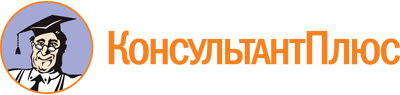 Приказ Департамента региональной безопасности ХМАО - Югры от 05.12.2022 N 5-нп
"Об утверждении форм документов по оказанию юридической помощи в труднодоступных и малонаселенных местностях Ханты-Мансийского автономного округа - Югры и бесплатной юридической помощи отдельным категориям граждан Российской Федерации"Документ предоставлен КонсультантПлюс

www.consultant.ru

Дата сохранения: 18.04.2024
 Виды расходов, подлежащие компенсацииРазмеры расходовРасходы на аренду помещения для работы адвоката на период командировкиСтоимость услуг, оказываемых с применением организационно-технических средств, на период командировки адвокатаТранспортные расходыКомандировочные расходыИтогоДата оказания юридической помощиНаселенный пунктФамилия, имя, отчество адвокатаФамилия, имя, отчество гражданинаСумма расходов, всегоВ том числеВ том числеВ том числеДата оказания юридической помощиНаселенный пунктФамилия, имя, отчество адвокатаФамилия, имя, отчество гражданинаСумма расходов, всегорасходы на содержание помещений для работы адвокатовтранспортные расходыкомандировочные расходы12345678N п/пФамилия, имя, отчество гражданина, обратившегося в исполнительные органы автономного округа, государственные органы автономного округаДата обращения гражданинаАдрес места жительства гражданинаКатегория гражданинаСлучаи оказания бесплатной юридической помощиДата направления к адвокатуФамилия, имя, отчество адвокатаНаименование адвокатского образования, в котором осуществляет свою деятельность адвокатПримечания12345678910N п/пВид юридической помощиКоличество видов оказанной юридической помощиРазмер стоимости оказанной юридической помощи12341.Устная консультация2.Письменная либо в электронном виде консультация3.Составление заявления, жалобы в государственный орган, орган местного самоуправления, иные организации4.Составление адвокатского запроса5.Составление заявления мировому судье на вынесение (отмену) судебного приказа6.Составление искового заявления (административного искового заявления) в суд первой инстанции или возражения на исковое заявление (административное исковое заявление)7.Составление ходатайства, заявления об уточнении, дополнении исковых требований в суд первой инстанции8.Составление апелляционной, кассационной, надзорной жалобы или возражений на перечисленные жалобы9.Выезд адвоката к: инвалиду 1 или 2 группы;пожилому гражданину старше 65 лет, который по состоянию здоровья не может самостоятельно передвигаться; лицу, находящемуся в учреждении системы профилактики безнадзорности и правонарушений несовершеннолетних; гражданину, находящемуся в государственном учреждении стационарного обслуживания, в котором постоянно проживают граждане пожилого возраста или инвалиды10.Представление интересов гражданина в исполнительном производстве, органах государственной власти, органах местного самоуправления, иных учреждениях и организациях11.Представление интересов гражданина в судебном заседании суда первой инстанции (мировой судья)12.Участие в подготовке дела к судебному разбирательству, проводимой в соответствии со статьей 147 Гражданского процессуального кодекса Российской Федерации (далее - ГПК РФ) (мировой судья)13.Участие в предварительном судебном заседании, проводимом в соответствии со статьей 152 ГПК РФ (мировой судья)14.Представление интересов гражданина в судебном заседании суда первой инстанции в рамках гражданского судопроизводства (в соответствии с ГПК РФ) и административного судопроизводства (в соответствии с Кодексом административного судопроизводства Российской Федерации (далее - КАС РФ)) (районный, городской суд)15.Участие в подготовке дела к судебному разбирательству, проводимой в соответствии со статьей 147 ГПК РФ, статьей 133 КАС РФ (районный, городской суды)16.Участие в предварительном судебном заседании, проводимом в соответствии со статьей 152 ГПК РФ, статьей 138 КАС РФ (районный, городской суды)17.Представление интересов гражданина в судебном заседании суда апелляционной инстанции18.Представление интересов гражданина в судебном заседании, проводимом в режиме видеоконференцсвязи в суде кассационной инстанции19.Составление заявления об установлении факта, имеющего юридическое значение в соответствии со статьей 267 ГПК РФ20.Ознакомление с материалами дела в судах первой и второй инстанций (апелляция)21.Участие в производстве по делам об административных правонарушениях, непосредственно связанных с ведением представителями коренных малочисленных народов Севера автономного округа (ханты, манси, ненцы) традиционного образа жизни, осуществлением традиционной хозяйственной деятельности и занятием традиционными промысламиДата оказания бесплатной юридической помощиФамилия, имя, отчество адвокатаФамилия, имя, отчество гражданинаСумма оплаты труда за оказанные услугиСумма расходов, всегоВ том числеВ том числеВ том числеДата оказания бесплатной юридической помощиФамилия, имя, отчество адвокатаФамилия, имя, отчество гражданинаСумма оплаты труда за оказанные услугиСумма расходов, всегорасходы за аренду помещения и стоимость услуг, оказываемых с применением организационно-технических средствтранспортные расходыкомандировочные расходы, включая суточные и расходы за наем жилого помещения12345678